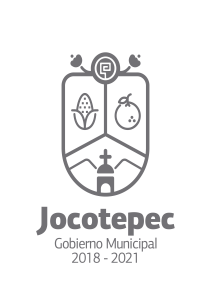 ¿Cuáles fueron las acciones proyectadas (obras, proyectos o programas) o planeadas para este trimestre?Mantener un mínimo de 20 talleres activos en Casa de Cultura, crecer el número de talleres artísticos en delegaciones, elevar el nivel de los talleres artísticos, formar nuevos consumidores de la Cultura. Organizar al menos una exposición mensual en la galería “Sala 7” de Casa de Cultura José Vaca Flores.Ofrecer servicios y eventos de calidad al mantener espacios en óptimas condiciones.Activar los espacios públicos culturales.Un evento mensual.Restaurar y dar mantenimiento a los distintos espacios culturales para ofrecer servicios y eventos de calidad.Impartir talleres de modelado de plastilina, dibujo, pintura, cultura del medio ambiente, inclusión en escuelas de educación primaria. Involucrar a la niñez en las actividades culturales.Conciertos de Barrio.MuraleandoEscultura UrbanaCine en el BarrioProyección y Promoción de Artistas y Artesanos LocalesPor medio de redes sociales atraer nuevos públicos a los eventos culturales.Resultados Trimestrales (Describir cuáles fueron los programas, proyectos, actividades y/o obras que se realizaron en este trimestre). Mantener un mínimo de 20 talleres activos en Casa de Cultura, crecer el número de talleres artísticos en delegaciones, elevar el nivel de los talleres artísticos, formar nuevos consumidores de la Cultura. Organizar al menos una exposición mensual en la galería “Sala 7” de Casa de Cultura José Vaca Flores.Ofrecer servicios y eventos de calidad al mantener espacios en óptimas condiciones.Activar los espacios públicos culturales.Un evento mensual.Restaurar y dar mantenimiento a los distintos espacios culturales para ofrecer servicios y eventos de calidad.Impartir talleres de modelado de plastilina, dibujo, pintura, cultura del medio ambiente, inclusión en escuelas de educación primaria. Involucrar a la niñez en las actividades culturales.Conciertos de Barrio.MuraleandoEscultura UrbanaCine en el BarrioProyección y Promoción de Artistas y Artesanos LocalesPor medio de redes sociales atraer nuevos públicos a los eventos culturales.Montos (si los hubiera) del desarrollo de dichas actividades. ¿Se ajustó a lo presupuestado? $30,200.00  El monto recibido fue menor a lo presupuestado.En que beneficia a la población o un grupo en específico lo desarrollado en este trimestreEl acceso a la cultura en sus diversas formas crea individuos de calidad y genera tejido social, al brindar las herramientas necesarias que generan un criterio más amplio de la sociedad en la que se desenvuelven. ¿A qué estrategia de su POA pertenecen las acciones realizadas y a que Ejes del Plan Municipal de Desarrollo 2018-2021 se alinean? EstrategiasEstrategia 1 – Talleres de Iniciación Artística Estrategia 3 - Sala de exposición Viva.Estrategia 4 - Mantenimiento de espacios culturales.Estrategia 5 - Eventos Culturales.Estrategia 8 - Jugando Descubro.Estrategia 9 - CulturizArte.Estrategia 11 - Cultura IncluyenteEjesCultura, educación y salud.Cultura, educación y salud.Desarrollo económico y turismo. Desarrollo humano e inclusión.Servicios públicos de calidad.Administración Eficiente y Eficaz.SÍ.De manera puntual basándose en la pregunta 2 (Resultados Trimestrales) y en su POA, llene la siguiente tabla, según el trabajo realizado este trimestre.NºESTRATÉGIA O COMPONENTE POA 2019ESTRATEGIA O ACTIVIDAD NO CONTEMPLADA(Llenar esta columna solo en caso de existir alguna estrategia no prevista)Nº LINEAS DE ACCIÓN O ACTIVIDADES PROYECTADASNº LINEAS DE ACCIÓN O ACTIVIDADES REALIZADASRESULTADO(Actvs. realizadas/Actvs. Proyectadas*100)1Talleres de Iniciación Artística3266%3Sala de exposición Viva.11100%4Mantenimiento de Espacios Culturales.11100%5Eventos Culturales.22100%8Jugando Descubro..2150%9CulturizArte7686%11Cultura Incluyente2150%TOTAL79%